«Сыктывдiн» муниципальнöй районлöн муниципальнöй 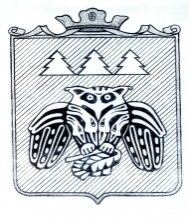 юкöнса СöветСовет муниципального образования муниципального района «Сыктывдинский»168220, Республика Коми, Сыктывдинский район, с.Выльгорт ПОМШУÖМРЕШЕНИЕО назначении проведения публичных слушаний по вопросу утверждения проекта межевания территории, в отношении элемента планировочнойструктуры для размещения многоквартирного жилогодома расположенного по адресу: Республика Коми, Сыктывдинский район, с. Зеленец, ул. Набережная, дом 8Принято Советом муниципального образования                                от 4 декабря 2019 года             муниципального района «Сыктывдинский»                                        № 44/12-7Руководствуясь статьями 41,42,43,45,46 Градостроительного кодекса Российской Федерации, Федеральным законом №131-ФЗ от 6 октября 2003 года «Об общих принципах организации местного самоуправления в Российской Федерации», статьей 15 Устава муниципального образования муниципального района «Сыктывдинский», на основании обращения управления капитального строительства администрации муниципального районаСовет муниципального образования муниципального района «Сыктывдинский» решил:1. Назначить публичные слушания по вопросу утверждения проекта межевания территории в отношении элемента планировочной структуры для размещения многоквартирного жилого дома расположенного по адресу: Республика Коми, Сыктывдинский район, с. Зеленец, ул. Набережная, дом 8, на 14 января 2020 года в 15 часов 00 минут в здании Дома культуры по адресу: Сыктывдинский район, с. Зеленец,  II квартал, д. 12б.2. Поручить администрации муниципального образования муниципального района «Сыктывдинский» провести публичные слушания, указанные в пункте 1 решения.3. Утвердить порядок учета предложений граждан по проекту решения Совета муниципального образования муниципального района «Сыктывдинский» по проекту межевания территории в отношении элемента планировочной структуры для размещения многоквартирного жилого дома расположенного по адресу: Республика Коми, Сыктывдинский район, с. Зеленец, ул. Набережная, дом 8, согласно приложению.4. Контроль за исполнением настоящего решения возложить на постоянную комиссию по развитию местного самоуправления Совета МО МР «Сыктывдинский» и первого заместителя руководителя администрации муниципального района (А.Н. Грищук).5. Настоящее решение вступает в силу со дня его официального опубликования. Глава муниципального района - председатель Совета муниципального района 		                              С.С. Савинова4 декабря 2019 годаПриложение к решению Совета МО МР «Сыктывдинский» от 04.12.2019 № 44/12-7Порядок учета предложений граждан по проекту решения Совета муниципального образования муниципального района «Сыктывдинский» Моментом начала публичных слушаний является опубликование на официальном сайте администрации муниципального района http://www.syktyvdin.ru/ решения Совета муниципального образования муниципального района «Сыктывдинский» о назначении проведения публичных слушаний по вопросу утверждения проекта межевания территории, в отношении элемента планировочной структуры для размещения многоквартирного жилого дома расположенного по адресу: Республика Коми, Сыктывдинский район, с. Зеленец, ул. Набережная, дом 8 (далее – Проект решения).Граждане Российской Федерации имеют право: с момента опубликования Проекта решения до 14 января 2020 года в письменной форме вносить в администрацию муниципального образования муниципального района «Сыктывдинский» по адресу: с. Выльгорт, ул. Д. Каликовой, д. 62 или в электронной форме по адресу: http://www.syktyvdin.ru/, в администрацию сельского поселения Зеленец по адресу: с. Зеленец, II квартал, д. 12а, свои предложения и (или) замечания по проекту Решения, участвовать в обсуждениях внесенных предложений, назначенных на 14 января 2020 года.С момента обсуждения с 14 января 2020 года до 17 января 2020 года жители Сыктывдинского района могут вносить дополнительные предложения и (или) замечания в письменной форме и/или снятии своих рекомендаций по вопросу, вынесенному на публичные слушания в администрацию муниципального района «Сыктывдинский» по адресу: с. Выльгорт, ул. Д. Каликовой, д. 62 или в электронной форме по адресу: http://www.syktyvdin.ru/, а также в администрацию сельского поселения Зеленец по адресу: с. Зеленец, II квартал, д. 12а.С экспозицией проекта межевания территории, в отношении элемента планировочной структуры, для размещения многоквартирного жилого дома расположенного по адресу: Республика Коми, Сыктывдинский район, с. Зеленец, ул. Набережная, дом 8, можно ознакомится со дня опубликования решения о назначении публичных слушаний в здании администрации муниципального района Сыктывдинский по адресу: с. Выльгорт, ул. Домны Каликовой, д. 62, 13 кабинет, в здании администрации сельского поселения Зеленец по адресу: с. Зеленец, II квартал, д. 12а, в течении рабочего времени (пн. – чт. с 8:45 до 17:15, в пт. с 8:45 до 15:45, перерыв на обед с 13 ч. до 14 ч.).Участники публичных слушаний в целях идентификации представляют сведения о себе (фамилию, имя, отчество (при наличии), дату рождения, адрес места жительства (регистрации) - для физических лиц; наименование, основной государственный регистрационный номер, место нахождения и адрес - для юридических лиц) с приложением документов, подтверждающих такие сведения. Участники общественных обсуждений или публичных слушаний, являющиеся правообладателями соответствующих земельных участков и (или) расположенных на них объектов капитального строительства и (или) помещений, являющихся частью указанных объектов капитального строительства, также представляют сведения соответственно о таких земельных участках, объектах капитального строительства из Единого государственного реестра недвижимости и иные документы, устанавливающие или удостоверяющие их права на такие земельные участки, объекты капитального строительства, помещения, являющиеся частью указанных объектов капитального строительства.Участники публичных слушаний, прошедшие идентификацию, имеют право вносить свои предложения и (или) замечания в письменной или устной форме в ходе проведения собрания публичных слушаний, а также посредством записи в книге (журнале) учета посетителей экспозиции проекта.Результаты публичных слушаний оформляются в виде протокола и заключения о результатах публичных слушаний.